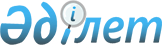 О признании утратившим силу постановления акимата Мангистауской области от 28 сентября 2005 года № 273 "О возмещении транспортных расходов медицинских работникам"Постановление акимата Мангистауской области от 29 мая 2017 года № 136. Зарегистрировано Департаментом юстиции Мангистауской области 20 июня 2017 года № 3377
      Примечание РЦПИ.

      В тексте документа сохранена пунктуация и орфография оригинала.
      В соответствии с Законом Республики Казахстан от 6 апреля 2016 года "О правовых актах" акимат Мангистауской области ПОСТАНОВЛЯЕТ: 
      1.Признать утратившим силу постановления акимата Мангистауской области от 28 сентября 2005 года № 273 "О возмещении транспортных расходов медицинских работникам" (зарегистрировано в Реестре государственной регистрации нормативных правовых актов за № 1929 и опубликовано в газете "Огни Мангистау" от 1 ноября 2005 года за № 182 (9469). 
      2. Государственному учреждению "Управление здравоохранения Мангистауской области" (К.А. Оралбаева) обеспечить официальное опубликование в Эталонном контрольном банке нормативных правовых актов Республики Казахстан и в средствах массовой информации, размещение на интернет – ресурсе акимата Мангистауской области.
      3. Контроль за исполнением настоящего постановления возложить на заместителя акима Мангистауской области Нургазиеву Б.Г. 
      4. Настоящее постановление вступает в силу со дня государственной регистрации в органах юстиции и вводится в действие по истечении десять календарных дней после дня его первого официального опубликования.
      "СОГЛАСОВАНО"
      Исполняющая обязанности
      руководителя государственного
      учреждения "Управление
      здравоохранения 
      Мангистауской области"
      К.Оралбаева
      "29" мая 2017 г.
					© 2012. РГП на ПХВ «Институт законодательства и правовой информации Республики Казахстан» Министерства юстиции Республики Казахстан
				
      Аким области

Е.Тугжанов
